2019年7月-Juiy-7月の予定日月火水木金土12345678910111213141516171819202122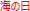 232425262728293031　2019年8月-August--August-8月の予定日月火水木金土123456789101112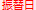 1314151617　18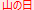 19202122232425262728293031  夏休みの計画  夏休みの計画